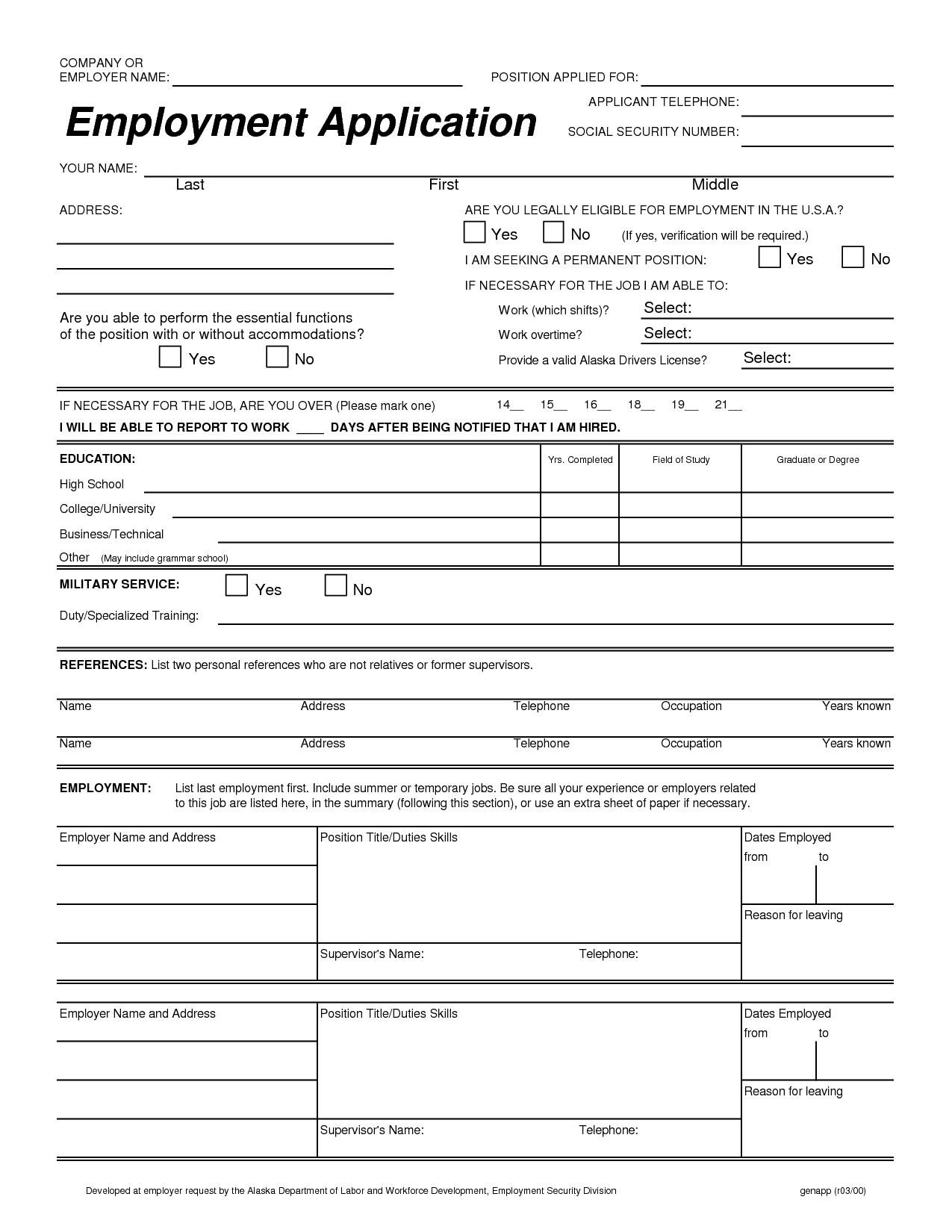 COMPANY OR EMPLOYER NAME:POSITION APPLIED FOR:APPLICANT TELEPHONE:Employment Application sociaisSOCIAL SECURITY NUMBER:YOUR NAME:LastADDRESS:DresNoFirstMiddle ARE YOU LEGALLY ELIGIBLE FOR EMPLOYMENT IN THE U.S.A.?Yes No (If yes, verification will be required.) I AM SEEKING A PERMANENT POSITION: IF NECESSARY FOR THE JOB I AM ABLE TO:Work (which shifts)? Select: Work overtime? Select: Provide a valid Alaska Drivers License ? Select:Are you able to perform the essential functions of the position with or without accommodations?Yes No19_21_IF NECESSARY FOR THE JOB, ARE YOU OVER (Please mark one) 14_ 15_ 16_ 18_ I WILL BE ABLE TO REPORT TO WORK DAYS AFTER BEING NOTIFIED THAT I AM HIRED.EDUCATION:Yrs. CompletedField of StudyGraduate or DegreeHigh School College/University Business/TechnicalOther (May include grammar school)MILITARY SERVICE:MILITARY SERVICE:YesYesNoDuty/Specialized Training:REFERENCES: List two personal references who are not relatives or former supervisors.NameAddressTelephoneOccupationYears knownNameAddressTelephoneOccupationYears knownEMPLOYMENT:List last employment first. Include summer or temporary jobs. Be sure all your experience or employers related to this job are listed here, in the summary (following this section), or use an extra sheet of paper if necessary.Employer Name and AddressPosition Title/Duties SkillsDates Employed fromtoReason for leavingSupervisor's Name:Telephone:Employer Name and AddressPosition Title/Duties SkillsDates Employed fromtoReason for leavingSupervisor's Name:Telephone:Developed at employer request by the Alaska Department of Labor and Workforce Development, Employment Security Divisiongenapp (r03/00)